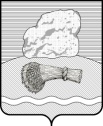 РОССИЙСКАЯ ФЕДЕРАЦИЯ                                                      Калужская область                            Думиничский районСельская Дума сельского поселения«СЕЛО МАКЛАКИ» РЕШЕНИЕ«21» февраля 2024 года    					                               № 9О внесении изменений в Правила благоустройства территории муниципального образования сельское поселение «Село Маклаки», утвержденные решением Сельской Думы сельского поселения «СЕЛО МАКЛАКИ» от 09.01.2019 г. № 1 «Об утверждении Правил благоустройства территории муниципального образования сельское поселение «Село Маклаки»     На основании экспертного заключения отдела экспертизы муниципальных нормативных правовых актов правового управления администрации Губернатора Калужской области от 29.08.2023 №2179-П-7/2023В соответствии  ст.45.1 Федерального Закона от 06.10.2003 №131-ФЗ «Об общих принципах организации местного самоуправления в Российской Федерации»  руководствуясь Законом Калужской области от 22.06.2018г №362-ОЗ «О благоустройстве территорий муниципальных образований Калужской области» ( в редакции от 26 сентября, 26 декабря 2018 г., 23 марта 2020 г., 25 июня 2021 г.),  Уставом сельского поселения «Село Маклаки» сельская Дума сельского поселения «Село Маклаки» РЕШИЛА:Внести в Правила благоустройства территории муниципального образования сельское поселение «Село Маклаки», утвержденные решением Сельской Думы сельского поселения «СЕЛО МАКЛАКИ» от 09.01.2019 г. № 1 «Об утверждении Правил благоустройства территории муниципального образования сельское поселение «Село Маклаки» следующие изменения:Пункт 2.1.25. раздела 2 Основные понятия изложить в следующей редакции: «Прилегающая территория - территория общего пользования, которая прилегает к зданию, строению, сооружению, земельному участку в случае, если такой земельный участок образован, и границы которой определены правилами благоустройства территории муниципального образования в соответствии с порядком, установленным законом Калужской области»Пункт 2.1. раздела 2 Основные понятия дополнить пунктом 2.1.40 следующего содержания: « Элементы благоустройства - декоративные, технические, планировочные, конструктивные устройства, элементы озеленения, различные виды оборудования и оформления, в том числе фасадов зданий, строений, сооружений, малые архитектурные формы, некапитальные нестационарные строения и сооружения, информационные щиты и указатели, применяемые как составные части благоустройства территории.»Пункт 3.3 раздела 3 Общие правила по обеспечению чистоты и содержания объектов благоустройства изложить в следующей редакции:»Участие, в том числе финансовое, в содержании прилегающих территорий в порядке, установленном настоящим пунктом Правил, осуществляется следующими лицами (далее – лица, участвующие в содержании прилегающих территорий):1) собственниками зданий, строений, сооружений, земельных участков (за исключением собственников и (или) иных законных владельцев помещений в многоквартирных домах, земельные участки под которыми не образованы или образованы по границам таких домов),
за исключением случаев передачи права владения лицам, указанным
в подпункте 2 настоящего пункта, или заключения договора в целях обеспечения безопасной эксплуатации здания, сооружения с физическими или юридическими лицами;2) лицами, которые владеют зданием, строением, сооружением, земельным участком на ином законном основании (на праве аренды, праве хозяйственного ведения, праве оперативного управления, праве пожизненного наследуемого владения земельным участком, праве постоянного (бессрочного) пользования земельным участком, сервитут)
в случае, если соответствующим договором, решением органа государственной власти или органа местного самоуправления установлена ответственность такого лица за эксплуатацию здания, строения, сооружения,  земельного участка;3) физическим или юридическим лицом, привлекаемым на основании договора собственником здания, сооружения, или лицами, указанными в подпункте 2 настоящего пункта, в целях обеспечения безопасной эксплуатации здания, сооружения. 3.3.1. За лицами, участвующими в содержании прилегающих территорий, закрепляются прилегающие территории в границах, установленных в соответствии с законом Калужской области,  путем установления расстояния в метрах от объекта (здания, строения, сооружения, земельного участка в случае, если такой земельный участок образован).3.3.2. Лица, участвующие в содержании прилегающих территорий, в границах соответствующих прилегающих территорий осуществляют мероприятия по уборке в летний и зимний период.Мероприятия по уборке прилегающих территорий в летний период включают в себя:а) своевременное скашивание газонных трав (высота травостоя не должна превышать 20 см), уничтожение сорных и карантинных растений;б) своевременную обрезку ветвей деревьев, кустарников, нависающих на высоте менее 2 метров над тротуарами и пешеходными дорожками с грунтовым и твердым покрытием;в) уборку и вывоз скошенной травы;г) подметание прилегающих территорий от смета, пыли и мелкого бытового мусора, их мойка;д) своевременный вывоз и размещение мусора, уличного смета, отходов в отведенных местах;е) уборку бордюров от песка, мусора;ж) сгребание и вывоз опавших листьев с прилегающих территорий в период листопада;з) мойку дорожных покрытий площадей и улиц.Мероприятия по уборке прилегающих территорий в зимний период включают в себя:а) уборку и своевременный вывоз, размещение мусора, уличного смета, отходов;б) посыпку участков прохода и подхода к объектам торговли (магазинам, ларькам, рынкам) организациям противогололедными материалами;в) очистку от снега и льда тротуаров и пешеходных дорожек с грунтовым и твердым покрытием.);3.3.3. Лица, участвующие в содержании прилегающих территорий, в границах соответствующих прилегающих территорий соблюдают следующие запреты:1) использовать прилегающую территорию в целях осуществления хозяйственной деятельности;2) переставлять элементы благоустройства без согласования с собственником;3) повреждать зеленые насаждения;4) хранить разукомплектованные транспортные средства;5) размещать тару, промышленные товары и иные предметы торговли на тротуарах, газонах;6) выдвигать или перемещать с прилегающей территории снег и наледь на проезжую часть дорог и сооружения ливневой канализации;7) ограждать прилегающую территорию;8) иные запреты, установленные законодательством Российской Федерации.»1.4. Пункт 3.14.1.1. раздела 3 изложить в следующей редакции: «3.14.1.1. Нарушение требований по скашиванию, корчеванию и уборке дикорастущей травы,  кустарника, удалению борщевика Сосновского.Собственники и (или) иные законные владельцы земельных участков, в пределах таких земельных участков принимаются меры по удалению борщевика Сосновского (травянистое растение рода Борщевик семейства Зонтичные).Удаление борщевика Сосновского может осуществляться следующими способами:а) механический- применяется для уничтожения борщевика Сосновского на небольших площадях и заключается в обрезке цветков в период бутонизации и начала цветения, которые подлежат уничтожению, либо периодическом скашивании борщевика Сосновского до его бутонизации и начала цветения с интервалом 3-4 недели.б) агротехнический:- выкапывание корневой системы борщевика Сосновского ниже корневой шейки на ранних фазах его развития и ее уничтожение; - вспашка, которая применяется в течение вегетационного сезона борщевика Сосновского несколько раз. - применение затеняющих материалов- прекращение доступа света к растению путем укрывания поверхности участка, занятого борщевиком Сосновского светопоглощающим материалом;в) химический- опрыскивание с соблюдением требований законодательства очагов произрастания борщевика Сосновского гербицидами, прошедшими процедуру государственной регистрации и включенными в "Государственный каталог пестицидов и агрохимикатов, разрешенных к применению на территории РФ".Запрещается использовать гербициды на территориях детских, спортивных, медицинских учреждений, школ, предприятий общественного питания и торговли, в пределах водоохранных зон рек, речек, прудов, источников водоснабжения, а также в близости от воздухозаборных устройств. В зонах жилой застройки применение гербицидов допускается при минимальной норме расхода препарата при условии соблюдения санитарных разрывов до жилых домов не менее 50 метров.»1.5. Раздел 14 Порядок размещения и содержания информационных конструкций на территории сельского поселения «Село Маклаки»  дополнить пунктом 14.7 следующего содержания: «14.7 Установка рекламных конструкций осуществляется согласно схемам размещения рекламных конструкций, утверждаемым в соответствии с частью 5.8 статьи 19 Федерального закона от 13 марта 2006 года N 38-ФЗ "О рекламе".»1.6. Раздел 19 Порядок размещения и содержания информационных конструкций на территории сельского поселения «Село Маклаки»  дополнить пунктом  14.8 следующего содержания: «14.8 Рекламные и информационные конструкции должны находиться в исправном  состоянии, не иметь загрязнений, несанкционированных надписей, поврежденных или отсутствующих графических, электрических, механических и других частей и элементов. Не допускается наличие внешних повреждений информационного поля рекламной конструкции.В случае демонтажа рекламной конструкции место ее установки должно быть восстановлено в том виде, в котором оно было до монтажа рекламной конструкции.Организации, эксплуатирующие световые рекламы и вывески, обеспечивают своевременную замену перегоревших газосветовых трубок и электроламп. Вывески и реклама не должны перекрывать архитектурные элементы зданий (оконные проемы, колонны, орнамент и прочие).Мойка и чистка рекламных конструкций и информационных указателей, вывесок производится по мере необходимости, но не реже одного раза в месяц рекламных тумб и конструкций на остановочных павильонах, двух раз в год (в апреле и августе) прочих средств наружной рекламы и информации.»1.7.  Раздел 15 Требования к размещению рекламных конструкций признать утратившим силу.1.8.  Раздел 16 Порядок содержания домашних животных - кошек и собак (далее - домашние животные) изложить в следующей редакции: «16. Порядок содержания домашних животных - кошек и собак (далее - домашние животные)16.1. Содержание домашних животных осуществляется в соответствии с правилами и нормами, установленными федеральным законодательством, законодательством Калужской области и правовыми актами органов местного самоуправления муниципальных образований Калужской области16.2. На территориях сельского  поселения  «Село Маклаки», запрещается:выпускать домашнюю птицу и пасти скот в скверах, парках, на пляжах и в иных местах общего пользования, осуществлять выгул домашних животных на улицах, во дворах, в парках, скверах и других общественных местах без немедленного устранения лицами, осуществляющими надзор за домашним животным, естественных выделений (экскрементов) животных;п) выгуливать (в соответствии с законодательством) собак на детских и спортивных площадках, на территориях образовательных и медицинских организаций, прилегающих к ним территориях, в парках, скверах, во дворах многоквартирных домов, на пляжах, особо охраняемых природных территориях;16.3. Площадки для выгула собак.         16.3.1 Площадки для выгула собак размещаются на территории жилой, смешанной застройки, рекреационных территориях общего пользования, в полосе отчуждения железных дорог, скоростных автомагистралей, за пределами санитарной зоны источников водоснабжения первого и второго поясов.        16.3.2.  Размеры площадок для выгула собак, размещаемых территориях жилого назначения, следует принимать 400-600 кв.м, на прочих территориях - до 800 кв.м, в условиях сложившейся застройки допускается уменьшенный размер площадок, исходя из имеющихся территориальных возможностей. Расстояние от границы площадки до окон жилых и общественных зданий принимается не менее 25 м,  до участков детских учреждений, школ, детских, спортивных площадок, площадок отдыха – не менее 40 м.16.3.3. В перечень элементов благоустройства на территории площадки для выгула собак входят: различные виды покрытия, ограждение, скамья (как минимум), урна (как минимум), осветительное и информационно оборудование. Следует предусматривать периметральное озеленение. 16.3.4. Для покрытия поверхности части площадки, предназначенной для выгула собак, следует предусматривать выровненную поверхность, обеспечивающую хороший дренаж, не травмирующую конечности животных (газонное, песчаное, песчано-земляное), а также удобство для регулярной уборки и обновления. Поверхность части площадки, предназначенной для владельцев собак, следует проектировать с твердым или комбинированным видом покрытия (асфальтовое покрытие, плитка, утопленная в газон, и др.).Подход к площадке оборудуется твердым видом покрытия.       16.3.5. Ограждение площадки, как правило, следует выполнять из легкой металлической сетки высотой не менее 1,5 м. При этом следует учитывать, что расстояние между элементами и секциями ограждения, его нижним краем и землей не должно позволять животному покинуть площадку или причинить себе травму.       16.3.6. На территории площадки следует предусматривать информационный стенд с правилами пользования площадкой.       16.3.7. Озеленение следует проектировать из периметральных плотных посадок высокого кустарника в виде живой изгороди или вертикального.»1.10. Раздел 17 Содержание крупного рогатого скота, лошадей, овец, коз на территории сельского поселения «Село Маклаки»  признать утратившим силу.1.11. Раздел 18. Содержание птицы. признать утратившим силу.1.12. Раздел 19. Содержание пчел. признать утратившим силу.Настоящее Решение вступает в силу со дня его официального обнародования. И подлежит размещению в информационно-коммуникационной сети Интернет на официальном сайте органов местного самоуправления сельского поселения «Село Маклаки» http://maklaki.ru//Глава сельского поселения«Село Маклаки»                                                                         О.Н.Волчкова